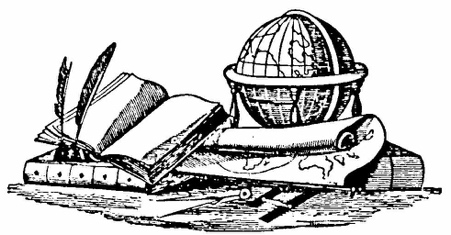 Note: Double-space all entries unless instructor allows single-spacing with double-spacing between entries.ONLINE SOURCESElectronic Books Retrieved from Online DatabaseIt is not necessary to note that you have used an eBook or audiobook when the content is the same as a physical book. However, you should distinguish between the eBook or audiobook and the print version if the content is different or abridged, or if you would like to cite the narrator of an audiobook. Add electronic retrieval information such as DOI (if provided) or database name. Note: Electronic books available from LACC databases do not have DOI assigned, so citing the database name is recommended.Berk, L. E. (2004). Awakening children's minds: How parents and teachers can make a difference. Oxford University Press. eBook Collection (EBSCOhost).LaPensee, K. (2008). Vaccines and vaccine development. In B. W. Lerner & K. L. Lerner (Eds.), Infectious diseases: In context (Vol. 2, pp. 870-874). Gale. Gale Virtual Reference Library.Wallis, C. (2011). Addiction is caused by genetic and environmental factors. In R. Espejo (Ed.), Opposing Viewpoints Series: Chemical dependency. Greenhaven Press. (Reprinted from The genetics of addiction, CNNMoney.com, 2009) Gale Opposing Viewpoints in Context.Citing Web DocumentsInclude the same elements (e.g., authors, dates, titles), in the same order, as you would for a reference to a fixed media (print) source and add as much electronic retrieval information as needed for others to locate the source you cited. Entry in a Web-based Reference Work Graham, G. (2010). Behaviorism. In E. N. Zalta (Ed.), The Stanford encyclopedia of philosophy (Summer 2012 ed.). Stanford University. http://plato.stanford.edu/entries/behaviorismWikipedia ArticleQuantum mechanics. (2021, July 14). In Wikipedia. https://en.wikipedia.org/wiki/MetalworkingOnline News Article  Englund, W. (2021, September 2). What it would take to put all our electric lines underground.    	The Washington Post. https://www.washingtonpost.com/business/2021/09/02/underground-electricity-ida/QUOTATIONS OF ONLINE MATERIAL WITHOUT PAGINATIONDirect quotations from sources that do not contain pages should not reference a page number. Instead, you may reference another logical identifying element: a paragraph, a chapter number, a section number, a table number, or something else.(Myers, 2000, para. 5)Provide original print publication information (such as author, publication date, article title, periodical name, volume, issue, and page numbers) then add electronic retrieval information according to one of the following rules:1. DOI Assigned (most preferable)Provide the DOI (Digital Object Identifiers), if one has been assigned to the content. No further retrieval information is needed. The DOI is typically located on the first page of the electronic document, near the copyright notice. The DOI can also be found on the database landing page for the article.Lastname, F. M., & Lastname, F. M. (Year). Title of article. Title of Periodical, Vol.(Issue), page numbers. DOIMinors, A., & Harvey, C. (2015). Influence of active listening on eye movements while viewing images of concert halls. Psychomusicology: Music, Mind & Brain, 25(3), 345-354. https://doi.org/10.1037/pmu00001082. No DOI AssignedIf no DOI has been assigned to the content, provide the home page URL (Uniform Resource Locator) of the periodical. If an online scholarly article has no DOI and is published on a database, do not include a URL or any database information. The only exception is for databases that publish articles that are in limited circulation (like ERIC) or that are only available on that particular database (like UpToDate). Note that retrieval dates are required for unarchived sources that are likely, or intended, to change over time.Author, A., & Author, B. (Date of publication). Title of article. Journal Title, Volume number(issue number if applicable), pages. http://www.domainname.com/pathname (no period after URL)Frosch, D. (2012, July 3). Officer's death reminds a city of work to be done. The New York Times. https://www.nytimes.com/2012/07/03/us/officer-shooting-in-denver-a-reminder-of-gang-problems.htmlHyde, J. (2012). Learning the art of give and take is an essential nursing skill. Nursing Standard, 26(40), 63. http://nursingstandard.rcnpublishing.co.ukLarkin, H. (2009). Adverse childhood experiences linked to health risk behaviors. Policy & Practice, 67(3), 14+. http://www.aphsa.org/Publications/PolicyPractice.asp McGlynn, D. (2012, June 29). Whale hunting. CQ Researcher, 22, 573-596. http://library.cqpress.com/cqresearcherIN-TEXT CITATIONSReference citations in-text (or parenthetical notes) - short notes embedded in text of your paper in which you acknowledge the source of quotations or paraphrases of someone else's words.One Work by One AuthorRogers (1994) compared reaction times . . . (p.99).A study of reaction times revealed, “Participants moved more quickly after treatment” (Rogers, 1994, p.99), but more research I needed.One Work by Two Authors Always cite both names every time the reference occurs in text.Research by James and Gomez (2010) shows... (p.85).  (James & Gomez, 2010, p. 85)One Work by Three or More Authors Include only the surname of the first author followed by et al. (with a period after “al”). (Wasserstein et al., 1994, p.10) Wasserstein et al. (1994) describe... (p.10).Quotations in TextWhen quoting, always provide the author's last name, year, and specific page citation (preceded by "p." for a single page and “pp.” for a span of multiple pages, with the page numbers separated by an en dash).Quotation less than 40 words within text:He contended, "For the man who is extremely and dangerously hungry, no other interests exist but food" (Maslow, 1943, p.348).Quotation of 40 or more words (indent five spaces from the left margin): Miele (1993) found the following:The “placebo effect,” which had been verified in previous studies, disappeared when behaviors were studied in this manner. Furthermore, the behaviors were never exhibited again [emphasis added], even when reel [sic] drugs were administered. Earlier studies were clearly premature in attributing the results to a placebo effect. (p. 276)ReferencesGROUP OR CORPORATE AUTHORAmerican Psychiatric Association. (2013). Diagnostic and statistical manual of mental disorders (5th ed.). American Psychiatric Publishing.1 AUTHORAnbar, A. (2004). The secret of natural readers: How preschool children learn to read. Praeger. 2 AUTHORSBabcock, B. A., & Parezo, N. J. (1988). Daughters of the desert: Women anthropologists and the Native American Southwest, 1880-1980. University of New Mexico Press. 3-20 AUTHORSHall, M. M., Worsham, R. E., & Reavis, G. (2021). The effects of offering proactive student-success coaching on community college students’ academic performance and persistence. Community College Review, 49(2), 202–237.MORE THAN 20 AUTHORSIf a source is more than twenty authors, after the nineteenth author’s name place an ellipses (…) for the remaining authors, then end with the final author’s name. Contact a librarian if you need more assistance. UNKNOWN AUTHORMerriam-Webster's collegiate dictionary (11th ed.). (2003). Merriam-Webster.      REFERENCE BOOK Dinsmoor, R. S. (2011). Thallium heart scan. In L. J. Fundukian (Ed.), The Gale encyclopedia of medicine (4th ed., pp. 4297-4298). Gale. CHAPTER
IN AN EDITED BOOKHuff, R. (2006). The genetic framework for diabetes in pregnancy. In O. Langer (Ed.), The diabetes in pregnancy dilemma: Leading change with proven solutions (pp. 296-303). University Press of America.MONTHLY MAGAZINEStarks, P. B., & Slabach, B. L. (2012, June). The scoop on eating dirt. Scientific American, 306(6), 30-32.SCHOLARLY JOURNALStrauss, G. P., & Gold, J. M. (2012). A new perspective on anhedonia in schizophrenia. American Journal of Psychiatry, 169(4), 364-373. NEWSPAPERARTICLEWigglesworth, A. (2021, September). Forest clearing projects helped save Lake Tahoe. Los Angeles Times, B1, B2.